О Законе Республики Саха (Якутия) «О внесении изменений в Закон Республики Саха (Якутия) «О государственном бюджетеРеспублики Саха (Якутия) на 2019 год и на плановый период 2020 и 2021 годов»Государственное Собрание (Ил Тумэн) Республики Саха (Якутия)                             п о с т а н о в л я е т:1. Принять Закон Республики Саха (Якутия) «О внесении изменений в Закон Республики Саха (Якутия) «О государственном бюджете Республики Саха (Якутия)                    на 2019 год и на плановый период 2020 и 2021 годов» и направить его для подписания                   и обнародования Главе Республики Саха (Якутия).2. Правительству Республики Саха (Якутия) (В.В.Солодов) в срок до 20 ноября 2019 года представить в Государственное Собрание (Ил Тумэн) Республики Саха (Якутия) анализ эффективности налоговых льгот за 2018 год.3. Опубликовать настоящее постановление в республиканских газетах «Якутия», «Саха сирэ» и «Ил Тумэн».4. Настоящее постановление вступает в силу с момента его принятия.Председатель Государственного Собрания    (Ил Тумэн) Республики Саха (Якутия)  					П.ГОГОЛЕВг.Якутск, 23 октября 2019 года             З № 248-VI                        ГОСУДАРСТВЕННОЕ СОБРАНИЕ(ИЛ ТУМЭН)РЕСПУБЛИКИ САХА (ЯКУТИЯ)                          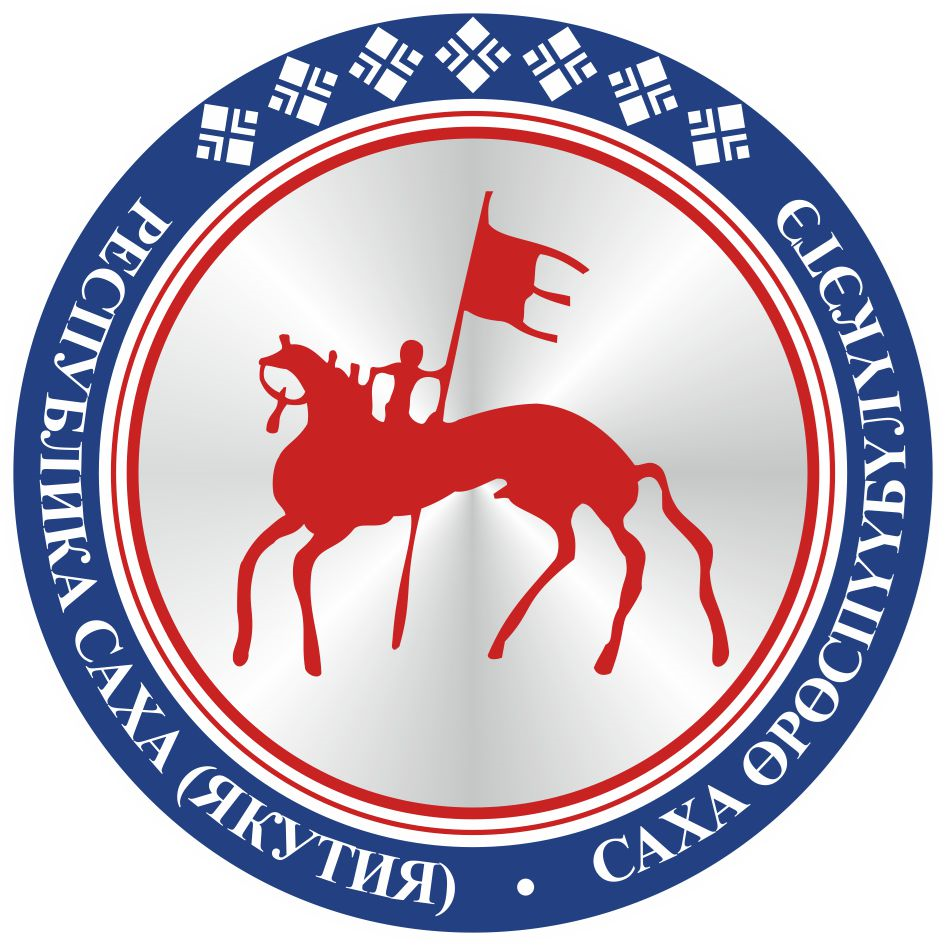                                       САХА  ЈРЈСПҐҐБҐЛҐКЭТИНИЛ ТYMЭНЭ                                                                      П О С Т А Н О В Л Е Н И ЕУ У Р А А Х